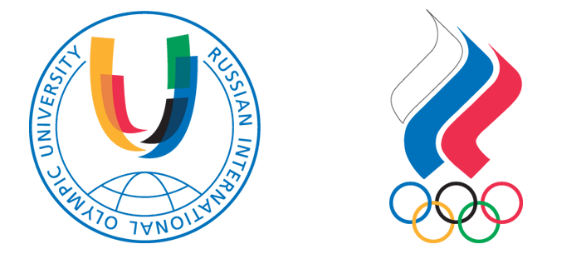 RIOU MSA Programme 2021-2022Student Application FormGeneral informationApplicant signature _________________________________________	Date _____/_______/202_Full name and title (Mr./Ms.)Nationality and date of birth (DD/MM/YY)Place of birth (country, city)      Second nationality (if any)Permanent addressEmail addressIn case you have changed your name (maiden name or other), please provide here your previous full nameSkype IDPlace of current residence (country, city)           Telephone number Current address with ZIP/postal code Current address with ZIP/postal code Educational institutes attended1. 2. 3. Diploma/certificate received1.2.3.Passport numberPassport country and authority of issueDate of expiryPassport country and authority of issuePlace of applying and receiving Russian Visa (country, city with a Russian Consulate)   Place of applying and receiving Russian Visa (country, city with a Russian Consulate)   Employer information (Organization name and full address (country, city, address)     Job titleEmployer information (Organization name and full address (country, city, address)     Contact details (telephone, e-mail)How did you hear about the MSA programme? Please be as specific as possible. If applicable, provide details of any education counsellors or agencies you have consulted before applying for MSA. How did you hear about the MSA programme? Please be as specific as possible. If applicable, provide details of any education counsellors or agencies you have consulted before applying for MSA. LanguagesAre you a native English language speaker?  Yes / No If not, what is your native language? If English is your second language, how would you describe your English skills?  (1=poor; 5=excellent) Speaking:    	1	2	3	4	5Reading:	1	2	3	4	5Writing:    	1	2	3	4	5For how many years have you studied English?  LanguagesAre you a native English language speaker?  Yes / No If not, what is your native language? If English is your second language, how would you describe your English skills?  (1=poor; 5=excellent) Speaking:    	1	2	3	4	5Reading:	1	2	3	4	5Writing:    	1	2	3	4	5For how many years have you studied English?  Which MSA programme module are you particularly interested in (in order of preference)?Which MSA programme module are you particularly interested in (in order of preference)?List your work and volunteer experience over the last three years, and length of time you were employed/volunteered:How would your fellow students describe you in class?What do you see yourself doing 10 years from now? Activities, leadership positions, and work in the community.  List all activities in which you have participated during your time in higher education both on and off campus. Include clubs, teams, musical groups, and major accomplishments:Recognitions and awards.  List special recognitions, awards and honours received during your time in higher education: